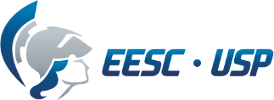 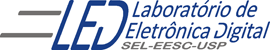 Departamento de Engenharia Elétrica e de ComputaçãoSEL 455 – Laboratório de Sistemas Digitais PRÁTICA  Nº06“Dispositivos de Lógica Programável de Complexo (CPLD- “Complex Programable Logic Devices”)- Acionamento de Matriz de LEDs”1.   Objetivos:Projeto e síntese de circuitos sequenciais em dispositivo FPGA utilizando o esquemático do Quartus II;Aplicação de contadores e decodificadores.2. Material utilizado:Configuração de Dispositivo Programável de Alta Complexidade HCPLD do tipo FPGA Cyclone IV da AlteraMódulo de desenvolvimento Mercúrio IV – Macnica DWH Multímetro3. Procedimento Experimental:Utilizando o software QUARTUSII v.15, escolha o dispositivo HCPLD família Cyclone IV-E dispositivo EP4CE30F23C7 e faça um projeto para acionamento da matriz de LEDs ( item 17 da Figura 1) de 8 linhas x 5 colunas do módulo de desenvolvimento Mercúrio IV, que realize o seguinte procedimento:  acenda todos os 5 LEDs da mesma linha simultaneamente, e sequencialmente a cada 5Hz, de maneira a fazer a varredura nas 8 linhas de cima para baixo e, de baixo para cima.As 5 colunas são nomeadas como  LEDM_C[0] até LEDM_C[4], as 8 linhas como LEDM_R[0] a LEDM_R[7]. Ambas, linhas e colunas, são selecionadas com o nível ‘0’. O clock interno de 50MHz é nomeado como CLOCK_50MHz. Para criar um arquivo de projeto esquemático no software QuartusII siga os passos do arquivo “Guia esquemático Quartus” que se encontra no Moodle disciplinas Stoa USP. 3.1 Inicialmente, implementar o divisor de frequência para gerar 5Hz a partir de 50MHz interno à placa (CLOCK_50MHz.). Calcule qual o módulo que o contador deve possuir. Para construir o divisor de frequência utilize o projeto lpm_counter da biblioteca Megafunction, mostrado na Figura 2. Altere as configurações dos PORTS , deixando USED apenas a entrada CLOCK e as saídas Q (Figura 3). Nas configurações dos parâmetros, indique o módulo na opção LPM_MODULUS e a quantidade de FFs na opção LPM_WIDTH. Compile, inclua a pinagem e  verifique a frequência de 5Hz, na saída mais significativa, ligando-a ao LED RGB ( item 16 da Figura 1), criando uma saída LED_G  Obs: veja informações sobre o projeto lpm_counter no final desse arquivo. 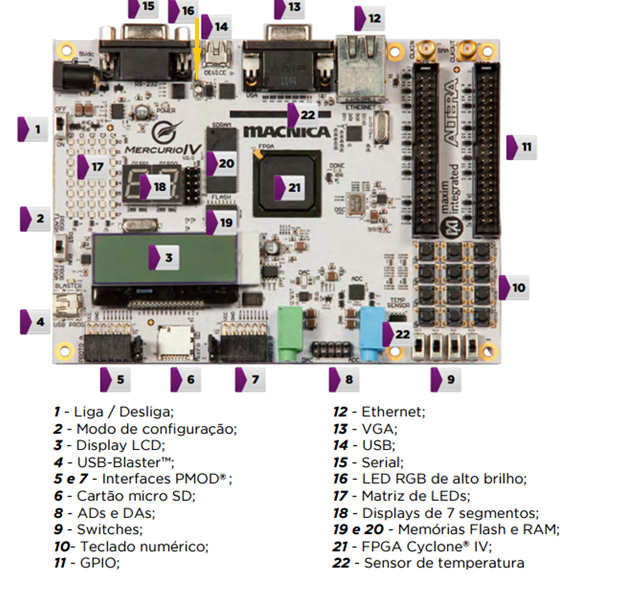 Figura 1 Imagem do módulo de desenvolvimento com as indicações dos principais componentes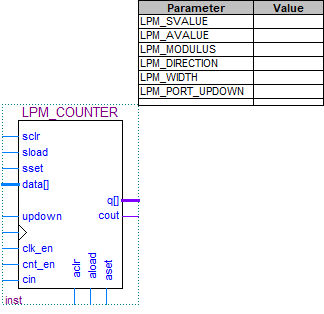 Figura 2 Componente lpm_counter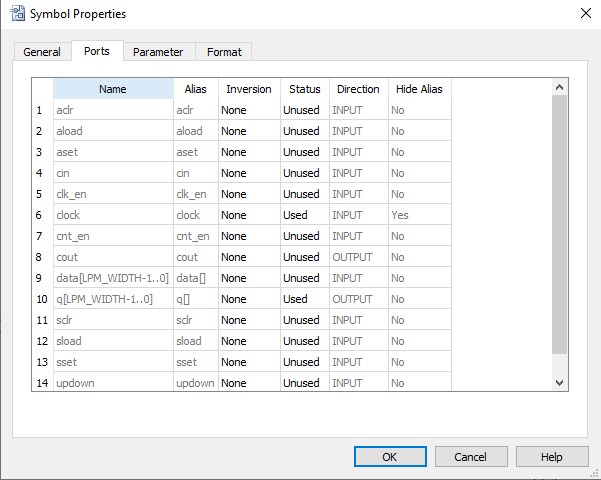 Figura 3 Configuração dos PORTS do componente lpm_counter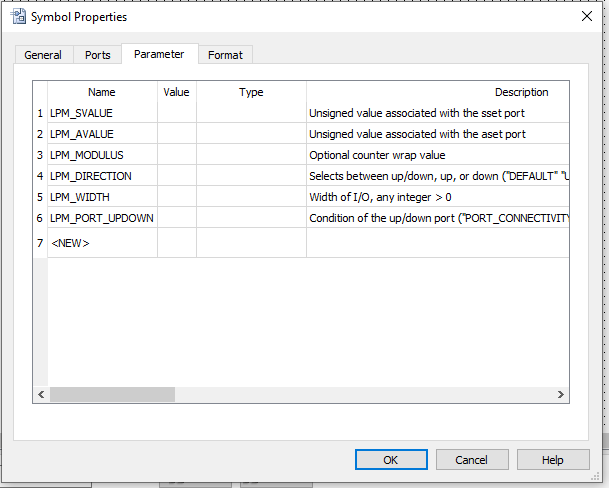 Figura 4 Configuração dos parâmteros do componente lpm_counter3.2 Utilize outro componente contador lpm_counter para implementar um contador crescente/decrescente de 0 até 7. Criar entrada UP/DOWN e saída Cout. 3.3 Ligar as saídas binárias do contador do item 3.2 a um decodificador 3X8 (CI 74138)3.4 Utilizando a entrada UP/DOWN e saída Cout do contador do item 3.2 implemente o controle para contagem crescente e decrescente. (não usar o 7493!!) como mostra a Figura 5. Utilize o componente TFF (flip flop tipo T). Para que funcione no modo Toggle coloque na entrada T o componente Vcc. A saída do componente TFF deve ser ligada à entrada UP/Down do contador do\item 3.2.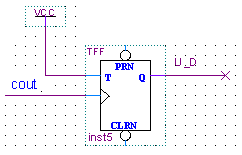 Figura 5 controle up/down3.5 Ligar as saídas do decodificador às linhas da matriz de LEDs.3.6 Para ativar as colunas da matriz, criar pinos de saída (output) para cada coluna da matriz  LEDM_C[0] até LEDM_C[4].3.7 Compile o projeto, e configure o dispositivo na placa Mercurio IV. Verifique seu funcionamento e  mostre a professora. Como relatório entregue um arquivo PDF com: o printscreen do circuito esquemático documentado (explicação do circuito)  incluindo nome e nº USP. Envie pelo MOODLE (não se esqueça de clicar em ENVIAR)Obs: Para iniciar a configuração da placa Mercurio IV, conecte uma extremidade do cabo USB no conector USB-Blaster™ da placa (ver item 4 – Figura 1), e a outra extremidade num computador equipado com o software Altera Quartus® II. Com o cabo conectado, e o computador ligado, a placa automaticamente será alimentada. Então colocar a chave 1 na posição PROG FPGA (Figura 1), e a chave 2 na posição ON (figura 1).Informações sobre o dispositivo FPGA EP4CE30F23C7:Categoria: Circuito Integrado(CI)Família:  Embedded - FPGAs (Field Programmable Gate Array)Série:  Cyclone IV ENúmero de Blocos Lógicos Configuráveis( CLBs ou  LABs): 1803Número de bits da RAM:  608256Número de portas de Entrada/Saída(I/O): 328Significado dos Campos do nome do dispositivo:EP4CE: Cyclone IV –FPGA de baixo custo30 : quantidade de elementos lógicos: 28848 (aproximadamente 30 mil)F23: Encapsulamento: Fineline BGA  de 23 x 23 mm e 484 pinosC: temperatura de operação,  0°C a 85°C7: tempo de atraso da porta: 7nsTensão de Alimentação:  1,15 V ~ 1,25 VTipo de Montagem:   Montagem de superfície INFORMAÇÕES SOBRE O PROJETO LPM_COUNTER: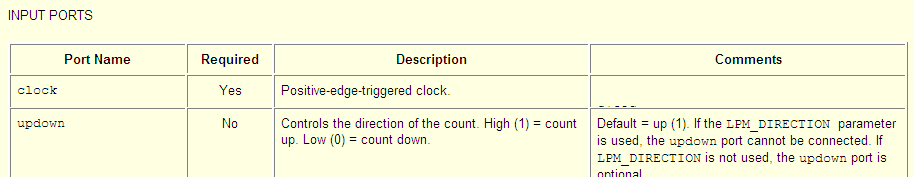 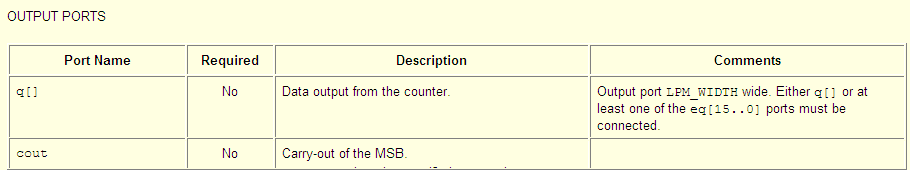 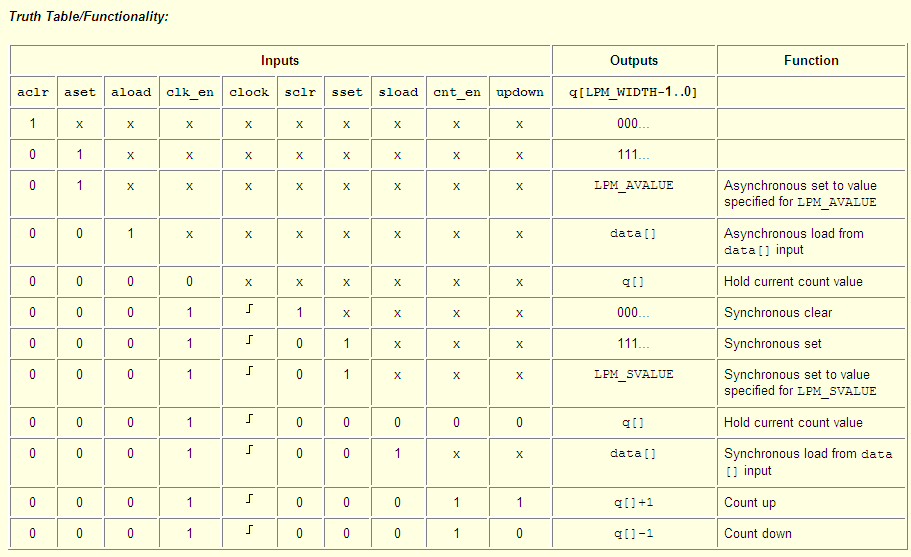 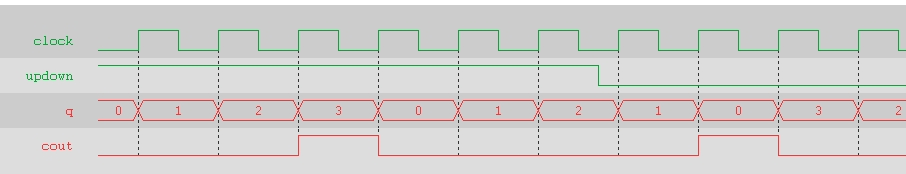 4. Bibliografia:Site da ALTERAFregni, E. & Saraiva, A.M., “ Engenharia do Projeto Lógico Digital”, Ed. Edgard Blücher Ltda.Tocci, J. R. , “Sistemas Digitais- Princípios e Aplicações